Рабочий лист № 4Русский языкСоставление текста-описанияЗадание 1. Осмотритесь в столовой. Выберите из перечня предметы интерьера, которые говорят нам, что мы находимся в столовой. Подчеркните их.Буфет, кровать, горка, сервированный стол, вешалка, стулья, самовар…____________________________________________________________Продолжите перечисление. Какие ещё предметы интерьера мы видим?_____________________________________________________(Картины: пейзажи и натюрморты, ваза декоративная, подсвечники, часы). Задание 2. Известно, что столовая – это помещение для приема пищи. Установите, какую роль в интерьере столовой играют натюрморты. ____________________________________________________________Закончите определение.Натюрморт – это жанр изобразительного искусства, в котором ________________________________________________________________________________________________________________________главными персонажами произведения выступают обычные вещи, фрукты, овощи и т.д. На натюрмортах в столовой изображены ананас, земляника. Такая тематика соответствует назначению помещения, украшает интерьер. Задание 3. Часы можно разделить на группы в зависимости от предназначения и механизма измерения времени. Подчеркните виды часов по их предназначению: карманные часы, наручные часы, солнечные часы, настольные часы, настенные часы, песочные часы, водяные часы, шахматные часы, каминные часы, астрономические часы, башенные часы, камертонные часы, электронные часы, кварцевые часы, механические часы, напольные часы.Что вы можете рассказать о часах в столовой? Составьте их краткую характеристику.________________________________________________________________________________________________________________________(Напольные со звоном, механические, возможно приглашают к обеду).Задание 4. Определите, как во времена Василия Львовича Пушкина освещали помещение (свечами) ________________________________Задание 5. Рассмотрите подсвечники и найдите два отличия.____________________________________________________________(Есть подсвечники, в которые можно поставить только одну свечку, а в подсвечник на столе можно поставить несколько свечей. Также бывает люстра со свечами). Отсканируйте QR-код и узнайте название подсвечников, в которые ставили несколько свечей. Запишите его.____________________________________________________________Задание 6. Установите, что занимает центральное место в столовой. _______________________ (обеденный стол). Составьте его описание. Заполните пропуски в тексте, используя справочную информацию.___________ (Стол) покрыт белой _____________(скатертью). В центре стола стоит ____________ (жирандоль) на _____ (4) свечи. Её дополняют два _______________ (подсвечника). Стол накрыт на __(8) персон. Для каждого _____(гостя) приготовлена ________(тарелка), слева от которой лежит ______ (вилка), а справа – _______(нож). Задание 6. Какие блюда будут на столе дяди А.С. Пушкина? Найдите их (подчеркните) в стихотворной записке, которой Василий Львович Пушкин приглашал к обеду журналиста и поэта князя П.И. Шаликова. Определите количество одного из названных блюд – ______.Вот, князь любезнейший, и дрожки за тобою:Прошу пожаловать на скромный мой обед:Суп с жирной курицей, с полдюжины котлет,Жаркое, кашица… вот нынешней пороюЧем потчевать тебя могу:Я эгоист – твоё здоровье берегу. Дюжина – 12. Дро́жки – лёгкий экипаж.Задание 7. Используя полученную информацию, составьте по плану рассказ о предполагаемом обеде в столовой В.Л. Пушкина.ПланВступление. Описание обеденного стола. а) Чем накрыт обеденный стол?б) Как расставлены предметы сервировки стола?в) Чем освещался стол?г) Какие блюда стояли на столе? Заключение.  ________________________________________________________________________________________________________________________________________________________________________________________________________________________________________________________________________________________________________________________________________________________________________________________________________________________________________________________________________________________________________________________________________________________________________________________________________________________________________________________________________________________________________________________________________________________________________________________________________________________________________________________________________________________________________________________________________________________________________________________________________________________________________________________________________________________________________________________________________________________________________________________________________________________________________________________________________________________________________________________________________________________________________________________________________________________________________________________________________________________________________________________________________________________________________________________________________________________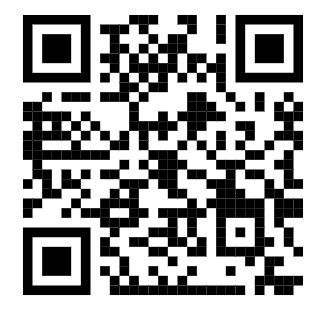 Предметы сервировки, сервировкаСлова, которые помогут описать предметы (заполняется в процессе обсуждения)скатертьбелая, белоснежнаяосвещениежирандоль на 4 свечи с хрустальными подвесками, два подсвечника, хрустальныесервировкадля каждого гостя приготовлена тарелка, слева лежит вилка, справа – ножграфины, рюмки стаканыхрустальные, резныетарелки, супница, салатник, соусник, солонкаФарфоровый сервиз с цветочным рисунком